СУМСЬКА МІСЬКА РАДА СКЛИКАННЯ  СЕСІЯРІШЕННЯПро розроблення містобудівної  документації «Детальний план території у межах вулиць Михайла Кощія, Миколи Данька, Проектної №12 у м. Суми»          З метою уточнення положень генерального плану м. Суми,  визначення планувальної організації, просторової композиції та параметрів забудови території у межах вулиць Михайла Кощія, Миколи Данька, Проектної №12 у м. Суми, відповідно до статей 8, 10, 16, 19, 21 Закону України «Про регулювання містобудівної діяльності» та розділу IV Порядку розроблення містобудівної документації, затвердженого наказом Міністерства регіонального розвитку, будівництва та житлово-комунального господарства України від 16.11.2011 № 290, керуючись статтею 25 Закону України «Про місцеве самоврядування в Україні», Сумська міська радаВИРІШИЛА:1. Розробити  містобудівну документацію «Детальний план території у межах вулиць Михайла Кощія, Миколи Данька, Проектної №12 у
м. Суми».2. Визначити замовником розроблення містобудівної документації, зазначеної в пункті першому цього рішення, управління архітектури та  містобудування Сумської міської ради (Кривцов А.В.).3. Управлінню архітектури та містобудування Сумської міської ради здійснити заходи з організації розроблення містобудівної документації «Детальний план території у межах вулиць Михайла Кощія, Миколи Данька, Проектної №12 у м. Суми» та проведення громадських слухань щодо врахування громадських інтересів до проекту даної містобудівної документації.        4. Фінансування робіт з розроблення детального плану здійснити за рахунок джерел не заборонених законодавством.       4. Департаменту комунікацій та інформаційної політики Сумської міської ради (Кохан А.І.)  у  двотижневий  строк  з дня  прийняття даного  рішення забезпечити його оприлюднення.Міський голова		      						        О.М. ЛисенкоВиконавець: Кривцов А.В.Ініціатор розгляду питання – постійна комісія з питань архітектури, будівництва, регулювання земельних відносин Доповідач – управління архітектури та містобудування Сумської міської ради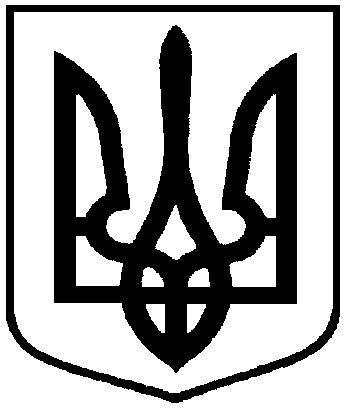                                            Проект Оприлюднено «___»______2016р. від              2016 року  №         -МР